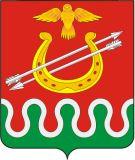 Администрация Боготольского района Красноярского края ПРОЕКТ ПОСТАНОВЛЕНИЯ г. Боготол Об утверждении Порядка выдачи разрешения представителем нанимателя (работодателем) на участие муниципальных служащих администрации Боготольского района Красноярского края на безвозмездной основе в управлении некоммерческой организацией в качестве единоличного исполнительного органа или вхождение в состав ее коллегиального органа управления В соответствии с пунктом 3 части 1 статьи 14 Федерального закона от 02.03.2007 № 25-ФЗ «О муниципальной службе в Российской Федерации», руководствуясь статьей 18 Устава Боготольского района Красноярского края, ПОСТАНОВЛЯЮ: Утвердить Порядок выдачи разрешения представителем нанимателя (работодателем) на участие муниципальных служащих администрации Боготольского района Красноярского края на безвозмездной основе в управлении некоммерческой организацией в качестве единоличного исполнительного органа или вхождение в состав ее коллегиального органа управления согласно приложению. Отделу кадров, муниципальной службы и организационной работы администрации Боготольского района Красноярского края (Цупель Н.А.) ознакомить муниципальных служащих администрации Боготольского района Красноярского края с Постановлением. Контроль за исполнением Постановления оставляю за собой. Опубликовать Постановление в периодическом печатном издании «Официальный вестник Боготольского района» и на официальном сайте Боготольского района Красноярского края (www.bogotol-r.ru). Постановление вступает в силу после его официального опубликования. Глава Боготольского района                                                                   А.В. Белов Приложение к проекту постановления администрации Боготольского района Красноярского края от «___» ___________ 20___ г. №_____-п ПОРЯДОК выдачи разрешения представителем нанимателя (работодателем) на участие муниципальных служащих администрации Боготольского района Красноярского края на безвозмездной основе в управлении некоммерческой организацией в качестве единоличного исполнительного органа или вхождение в состав ее коллегиального органа управления Порядок выдачи разрешения представителем нанимателя (работодателем) на участие муниципальных служащих администрации Боготольского района Красноярского края на безвозмездной основе в управлении некоммерческой организацией в качестве единоличного исполнительного органа или вхождение в состав ее коллегиального органа управления (далее – Порядок) разработан в целях исполнения Федерального закона от 02.03.2007 № 25-ФЗ «О муниципальной службе в Российской Федерации», и определяет процедуру выдачи представителем нанимателя (работодателем) разрешения на участие муниципальных служащих администрации Боготольского района Красноярского края на безвозмездной основе в управлении некоммерческой организацией в качестве единоличного исполнительного органа или вхождение в состав ее коллегиального органа управление (далее – разрешение). Муниципальный служащий обязан обратиться к представителю нанимателя (работодателю) с заявлением о разрешении ему участвовать на безвозмездной основе в управлении некоммерческими организациями (за исключением политических партий) (далее – некоммерческая организация) в качестве единоличного исполнительного органа или вхождения в состав их коллегиальных органов управления (далее – заявление) по форме согласно приложению № 1 к настоящему порядку. В заявлении указываются следующие сведения: а) фамилия, имя, отчество муниципального служащего; б) Замещаемая должность муниципальной службы; в) наименование, юридический и фактический адрес, ИНН, сфера деятельности некоммерческой организации, в управлении которой планирует участвовать муниципальный служащий; г) форма и основания участия муниципального служащего в управлении некоммерческой организацией (единолично или в составе исполнительного органа); д) дата начала и окончания участия муниципального служащего в управлении некоммерческой организацией (единолично или в составе исполнительного органа); е) иные сведения, которые муниципальный служащий считает необходимым сообщить; ё) дата представления заявления; ж) подпись муниципального служащего и контактный телефон. К заявлению должны быть приложены все имеющиеся документы, подтверждающие некоммерческий характер деятельности организации, а также копия устава организации. Заявление оформляется муниципальным служащим в письменном виде и направляется представителю нанимателя (работодателю) заблаговременно лично или по почте заказным письмом с уведомлением и описью вложения: не позднее, чем за 1 месяц до предполагаемого дня начала деятельности некоммерческой организации. Уполномоченный специалист структурного подразделения администрации Боготольского района Красноярского края производит: а) регистрацию заявления путем внесения записи в журнал учета заявлений о выдаче муниципальным служащим на безвозмездной основе в управлении некоммерческой организацией в качестве единоличного исполнительного органа или вхождение в состав ее коллегиального органа управления (далее – журнал учета) по форме согласно приложению № 2 к настоящему порядку; б) передачу зарегистрированного заявления на рассмотрение представителю нанимателя (работодателю). Листы журнала учета должны быть пронумерованы, прошнурованы и скреплены подписью представителя нанимателя (работодателя) и печатью. На заявлении ставится отметка о его поступлении, в которой указываются дата поступления и входящий номер. После регистрации заявления в журнале учета оно передаётся на рассмотрение представителю нанимателя (работодателю) не позднее рабочего дня, следующего за днём регистрации. Представитель нанимателя (работодатель) по результатам рассмотрения заявления муниципального служащего, с учетом рекомендации комиссии по соблюдению требований к служебному поведению муниципальных служащих и урегулированию конфликта интересов, в течение 30 календарных дней со дня поступления ходатайства выносит одно из следующих решений: а) о предоставлении муниципальному служащему разрешения; б) об отказе муниципальному служащему в предоставлении разрешения. Принятое представителем нанимателя (работодателем) решение должно быть мотивированным. В решении должны быть указаны причины, послужившие основанием для отказа: наличие конфликта интересов или возможности возникновения конфликта интересов при замещении должности муниципальной службы; нарушение запретов, связанных с муниципальной службой; несоблюдение требований к служебному поведению муниципального служащего. Муниципальный служащий вправе приступить к участию в управлении некоммерческой организацией не ранее дня, следующего за днём принятия решения, указанного в подпункте «а» пункта 5 настоящего порядка. Приложение № 1 к Порядку выдачи разрешения представителем нанимателя (работодателем) на участие муниципальных служащих администрации Боготольского района Красноярского края на безвозмездной основе в управлении некоммерческой организацией в качестве единоличного исполнительного органа или вхождение в состав ее коллегиального органа управления ______________________________ (Ф.И.О. наименование должности руководителя ОМСУ –представителя нанимателя) ______________________________ от (Ф.И.О., должность муниципального служащего) контактные данные Заявление о разрешении участвовать на безвозмездной основе в управлении некоммерческой организацией в качестве единоличного исполнительного органа (или вхождения в состав их коллегиальных органов) Я, _____________________________________________________________________ (Ф.И.О., должность муниципального служащего) _____________________________________________________________________________ прошу разрешить участвовать в управлении некоммерческой организацией в качестве единоличного исполнительного органа (или войти в состав их коллегиального органа)_____________________________________________________________________________ (наименование, юридический и фактический адрес, ИНН, сфера деятельности коммерческой организации) _____________________________________________________________________________ _____________________________________________________________________________ характер участия муниципального служащего в управлении некоммерческой организацией (единолично или в составе исполнительного органа). Приложения: Дата __________________ Подпись ________________ Контактный телефон _______________Заявление зарегистрировано в журнале регистрации ____________ г. за № _____________________________________________________________________________(Ф.И.О. ответственного лица)Приложение № 2 к Порядку выдачи разрешения представителем нанимателя (работодателем) на участие муниципальных служащих администрации Боготольского района Красноярского края на безвозмездной основе в управлении некоммерческой организацией в качестве единоличного исполнительного органа или вхождение в состав ее коллегиального органа управления ЖУРНАЛ учета заявлений муниципальных служащих администрации Боготольского района Красноярского края о разрешении участвовать на безвозмездной основе в управлении некоммерческой организацией в качестве единоличного исполнительного органа (или вхождения в состав их коллегиальных органов) «___» __________ 20___ г. № _____-п № п/п Номер, дата заявления Сведения о муниципальном служащем, направившем заявление Сведения о муниципальном служащем, направившем заявление Сведения о муниципальном служащем, направившем заявление Краткое содержание заявления Ф.И.О. лица, принявшего заявление № п/п Номер, дата заявления Ф.И.О. должность контактный номер телефона Краткое содержание заявления Ф.И.О. лица, принявшего заявление 1 2 3 4 5 6 7 